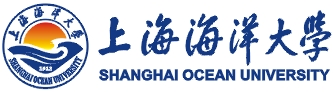 上海海洋大学经济管理学院2015年毕业生/本科生暑期实习校园招聘会邀 请 函尊敬的用人单位：非常感谢贵单位多年来对我校毕业生就业工作的大力支持。上海海洋大学经济管理学院设有渔业经济管理二级学科博士学位授予点一个，产业经济学、农业经济管理和渔业经济管理3个二级学科硕士学位授予点，农业区域经济学等1个农业推广硕士专业学位授予点和农林经济管理、国际经济与贸易、金融学、会计学、物流管理、市场营销和食品经济管理7个本科专业8个本科方向。 2015年6月本科毕业生 656名能够充分满足用人单位全方位的人才需求。大一、大二和大三在读学生2000人。2015年春季毕业生就业和暑期实习生招聘工作已全面启动，为了更好地服务于用人单位的人才 战略，向用人单位输送优秀人才，在毕业生、在校大学生和广大用人单位之间架起一座友好的桥梁。我院定于2015年5月19日（星期二，13：00—16：00）在上海海洋大学二号教学楼底楼大厅举办“上海海洋大学经济管理学院2015年毕业生/本科生暑期实习校园招聘会”，特邀请贵单位届时参加。预祝贵单位能招聘到合适、满意的学生！上海海洋大学经济管理学院2015年4月 8日注意事项：报到时间： 2015年5月19日（周二）中午12：30；报到地点：上海海洋大学2号教学楼底楼大厅（上海市浦东新区临港新城沪城环路999号）；费用：免收摊位费，并提供中餐；交通：招聘会当天上午10：30学校在龙阳路地铁站3号口安排人接站，后会有专车再送至上海海洋大学(联系人：王远恒 电话：13262973623)。用人单位也可参考“到校交通指引”和“自驾车行车路线图”自行前往；学校免费为每家用人单位提供一张宣传海报，宣传内容请企业按附件格式提供；回执请于2015年4月17日前邮件至yyan@shou.edu.cn，以便安排展位。7、联系电话：021-61900859,  18321429867   E-mail：yyan@shou.edu.cn联系人：闫 咏、李 珀、夏莉莉回执上海海洋大学经济管理学院：单位名称：                       （盖章）联系部门：              联系人         联系电话：             与会人数：   人 司机   人参会方式：□自行前往□至龙阳路停车场乘车（人，联系方式）上海海洋大学经济管理学院校园招聘会海报样板设计要求到校交通指引铁路列车路线上海南站-芦潮港5051次上海南站07:30开08:40到芦潮港站；5025次芦潮港站09:22开10:32到上海南站；5053次上海南站15:10开16:20到芦潮港站；5054次芦潮港站17:05开18:15到上海南站；小贴示：可以乘坐龙芦专线往返于芦潮港火车站与临港新城主城区之间。市区至校区交通路线（供参考）地铁16号线：临港大道站下车，乘坐1077到共享区海洋大学下。*以上内容以营运管理部门最新调整为准。自驾车行车路线图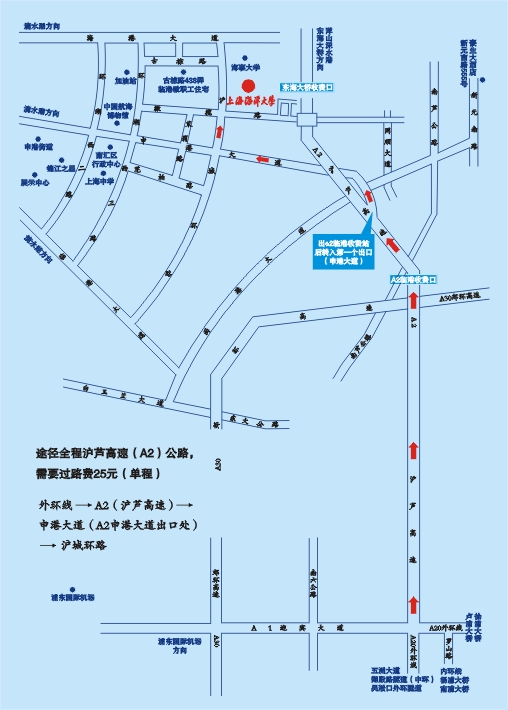 2015年应届生专业和人数  （本科）2015年应届生专业和人数  （本科）2015年应届生专业和人数  （本科）2015年应届生专业和人数  （本科）2015年应届生专业和人数  （本科）专业毕业生人数所需人数在读学生所需人数农林经济管理56130金融学102299市场营销学66173食品经济管理95281物流管理83239物流管理（食品物流管理方向）4198会计108251国贸105289合计6561860板块内容备注公司名称公司简介简明扼要，字数最好不要超过150字招聘岗位岗位要求和薪资待遇联系方式